GENITORI                                                                                                                                       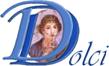 LICEO DELLE SCIENZE UMANE E LINGUISTICO“Danilo Dolci”Al Dirigente Scolastico   del Liceo DI Scienze Umane e Linguistico “ D. Dolci “  Palermo  Oggetto : Richiesta uscita anticipataIl /La sottoscritt ……………………………………………………………..……………………..…………………………………………………nat… a ………………..…………………………..………………………………….. il …..………..…………………….….………………………residente a …………………………………………………….  Via………………………………….…..………………………………………….genitore dell’alunno/a ……………………………………………………………………………..……….........................................nat… a ………………..…………………………..………………………………….. il …..………..…………………….….………………………frequentante la classe ……………….. sez…..	per l’a.s. 20 …. /  …….CHIEDEalla   S.V.   che  il/la  proprio/a	figlio/a possa uscire anticipatamente dalla Scuola alle ore ……………………. per l’intero anno scolastico, per il seguente motivo:………………..…………………….………………………………………………………………………………………………………………………………. Il/La sottoscritt….. dichiara sotto la propria responsabilità, che l’unico mezzo di trasporto utile per raggiungere il Comune di …………………………………………………….. parte da Palermo  alle ore ….………..…………………, come da allegato tabulato orario dell’Azienda di trasporto.Il/La sottoscritt….. solleva l’Istituzione Scolastica da ogni responsabilità per eventuali infortuni che dovessero accadere al suddetto alunno durante il tragitto di ritorno da Scuola a casa e/o per possibili danni a cose o persone a seguito dell’uscita anticipata.Dichiara inoltre di assumersi la responsabilità per la inevitabile/consequenziale diminuzione del tempo scuola e dell’offerta formativa a favore del proprio figlio.Palermo, ………………………….							Firma								_____________________________Si autorizza		NON si autorizza                                              Il Dirigente Scolastico      Matteo Croce